LSSU Fisheries and Wildlife Club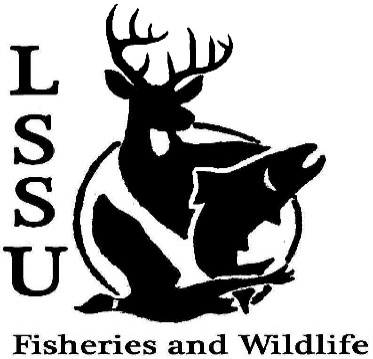 Meeting of September 5th, 2018  Start time: 8:051st Benny 2nd ShaunOfficersPresident: Conner Johnson cjohnson30@lssu.edu  (641)-919-0723         Vice President: Benjamin LarrabeeSecretary: Kaitlyn YantzTreasurer: Britney WeaverCommittee Chairs:Events-Patrick James, Evan FarrierApparel- Douglas KreutzkampOfficer’s ReportVice President – Benjamin LarrabeeSecretary- Kaitlyn Yantz                      Treasurer – Britney Weaver    Approved: 1st Patty 2nd Evan       Old BusinessSummer Break New Business Summer Facebook Competition More info soonFishing Competition Big fish, little fishNo Filter Cellphone CompetitionElk Viewing Trip with Kelly Sept. 21st-23rd Gaylord, Doug Rethes- division chief. Brian- elk management Whitefish Dinner Oct. 27thRaffle Prizes All help is neededYouth in the Outdoors in Seney Oct 13th. Seney wildlife refuge, helping middle school kids doing macroinvertebrate lab  Pine Pulling and Pond Sampling with Dr. Allen Yak burgersMichigan Fish and Wildlife Conference March 13-15 Abstracts due September 30th T-Shirt Drawing Krystal SmithApparel Ideas with Doug Order apparel, survey sheet going around. No camoDeer shining Sign up sheet went aroundSenior Research help? Hadley needs helpHave an idea for a speaker or a Meet and Greet at Laker Hall? Talk to Events committee or any of the officers! Biobash – 16th (18 people) or 23rd (like 5) Hang out at Laker hallCheck your email for notifications!RemindersPlease take photos and videos at FWC events!Pay your dues! $5 per semesterLike the Facebook page!Visit our Website!  http://www.lssufwc.weebly.com/               Next Meeting: September 19, 2018  End time: 8:22 1st Patty 2nd Shawn